Pressemeddelelse, november 2017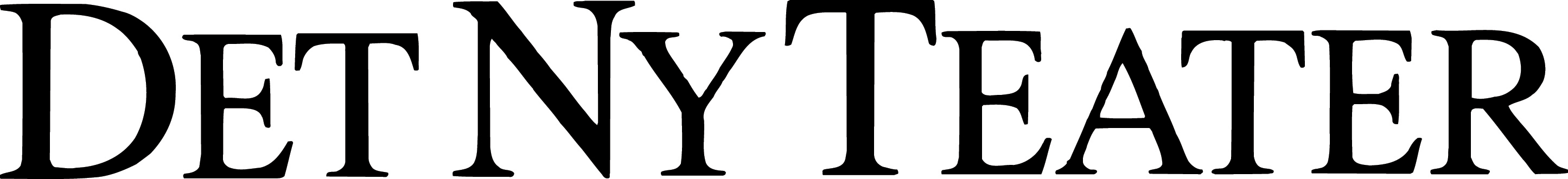 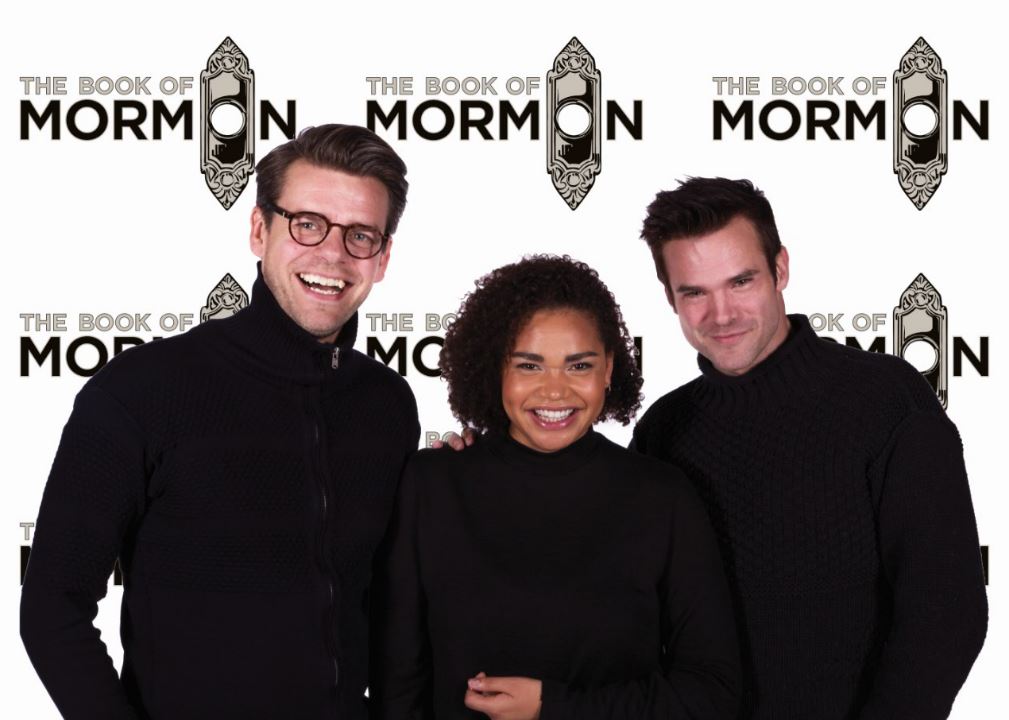 Vedhæftet foto:Fra venstre: Carsten Svendsen, Lea Thiim Harder og Silas Holst. Foto: Det Ny TeaterNy ung skuespiller får hovedrollen i THE BOOK OF MORMONDet Ny Teater kan i dag løfte sløret for, at den kvindelige hovedrolle i musicalen The Book OfMormon er gået til den unge skuespiller Lea Thiim Harder på 27 år der nu får sin førstehovedrolle i tidens største musical succes The Book Of Mormon, der får premiere 25. januar 2018på Det Ny Teater. Det Ny Teater har en lang tradition for at give unge talenter chancen i større roller og hermedbane vejen for deres gennembrud. "Som stor fan af South Park måtte jeg simpelthen forsøge at få en plads i den danske opsætning af The Book Of Mormon! Det lykkedes! Og jeg glæder mig voldsomt til at dykke ned i stoffet og få den skæve humor, som musicalen indeholder til at leve på den danske teaterscene. Det er en ære at skulle dele scene med Silas Holst og Carsten Svendsen, og jeg ser frem til at lære en masse af dem begge”, udtaler Lea Thiim Harder. I The Book Of Mormon følger vi to unge missionærer fra Salt Lake City. De sendes til en fjern landsby i Uganda for at missionere og udbrede kendskabet til mormonernes hellige skrift Mormons Bog. Den ene missionær Price er en entusiastisk og stærkt troende ildsjæl. Hans makker Cunningham er en akavet men velmenende nørd, der tror, at deres destination vil være præcis som i The Lion King. Virkeligheden viser sig naturligvis at være ganske anderledes… Lea Thiim Harder spiller den unge kvinde Nabulungi fra Uganda som får vendt op og ned på tilværelsen da Price og Cunningham dukker op.Uanstændig morsom og grænseoverskridende musicalThe Book Of Mormon er en grænseoverskridende, respektløs og uanstændigt morsom forestilling, der er en knivskarp satire over religion og kultursammenstød. Skabt af ophavsmændene til South Park, Trey Parker og Matt Stone samt komponisten til sangene i Disneys Frost, Robert Lopez.The Book Of Mormon er en af teaterhistoriens mest prisvindende og bedst anmeldte musicals.Forestillingen har således bl.a. modtaget 9 Tony Award, herunder Tony Award for Best Musical og ligeledes Olivier Award for Best Musical of the Year. Af The New York Times udråbt til ”Dette Århundredes Bedste Musical”.Medvirkende:Silas Holst, Carsten Svendsen, Al Agami, James Sampson, Henrik Lund, Kim Ace Nielsen, Sebastian Harris, Emil Birk Hartmann, Simon Nøiers, Kim Hammelsvang, Patrick Terndrup, Christian Lund, Lasse Dyg, Mathias Augustine, Robert Bengtsson, Oliver Aagaard Williams, Mike Gamble, Simon Svedlund, Lea Thiim Harder, Gina Maria Hudson, Maji Claire, Anna-Lisa Kumoji, Jaleesa Stæhr Johnson, Shaya Hansen.Manuskript, musik og tekst:Trey Parker, Robert Lopez og Matt StoneDet kreative hold:Iscenesættelse: Kasper HoltenScenografi: Steffen AarfingKoreografi: Alistair DavidLysdesign: Jason TaylorLyddesign: Thomas FritscheOversættelse: Kenneth ThordalResident director: Michael LindvadKoreografi assistent: Hayley Franks HöyerLæs mere på www.detnyteater.dk. Med venlig hilsenHave KommunikationTlf. 33 25 21 07Michael Feder, mobil: 22 43 49 42, mail: michael@have.dk